         «Об отмене решения Березовского поселкового  Совета депутатов от 08 сентября 2021г №11-1 « О внесении изменений в Решение Березовского поселкового Совета депутатов от 21.07.2020 № 50-5  « Об утверждении Положения о порядке проведения конкурса по отбору кандидатур на должность главы  поселка Березовка Березовского района»»       В соответствии  Федеральным законом от 6 октября 2003 года № 131-ФЗ «Об общих принципах организации местного самоуправления в Российской Федерации», статьей 26 Регламента Березовского поселкового Совета депутатов, утвержденного Решением Березовского поселкового Совета депутатов от 24.03.2010г №1.1., принимая во внимание протест прокурора Березовского района Красноярского края от 24.06.2021 № 7-02-2021, письмо Главы поселка №1940 от 13 сентября 2021 года, «Об отклонении нормативного решения Совета депутатов  от 08.09.2021 года №11-1 « О внесении изменений в Решение Березовского поселкового Совета депутатов от 21.07.2020 № 50-5  « Об утверждении Положения о порядке проведения конкурса по отбору кандидатур на должность главы  поселка Березовка Березовского района»»  руководствуясь, статьей 31  Устава поселка Березовка, Березовский поселковый Совет депутатов, РЕШИЛ:          1.  Отменить решение Березовского поселкового Совета депутатов  от 08 сентября 2021г № 11-1 « О внесении изменений в Решение Березовского поселкового Совета депутатов от 21.07.2020 № 50-5  « Об утверждении Положения о порядке проведения конкурса по отбору кандидатур на должность главы  поселка Березовка Березовского района»2. Контроль за исполнением настоящего Решения возложить на постоянную комиссию по местному самоуправлению и взаимодействию со СМИ.3. Настоящее Решение вступает в силу со дня, следующего за днем официального опубликования в газете «Пригород».Глава поселка			Председатель Березовского поселкового Совета депутатов                         С.А. Суслов						         С.С. Свиридов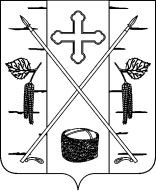 БЕРЕЗОВСКИЙ ПОСЕЛКОВЫЙ СОВЕТ ДЕПУТАТОВРЕШЕНИЕп. Березовка«25»  октября   2021 г.                                                                                № 12-6